ПРАВИТЕЛЬСТВО КЕМЕРОВСКОЙ ОБЛАСТИ - КУЗБАССАПОСТАНОВЛЕНИЕот 31 мая 2021 г. N 287ОБ УТВЕРЖДЕНИИ ПОРЯДКА ПРЕДОСТАВЛЕНИЯСУБСИДИЙ СОЦИАЛЬНО ОРИЕНТИРОВАННЫМ НЕКОММЕРЧЕСКИМОРГАНИЗАЦИЯМ, НЕ ЯВЛЯЮЩИМСЯ ГОСУДАРСТВЕННЫМИ УЧРЕЖДЕНИЯМИКЕМЕРОВСКОЙ ОБЛАСТИ - КУЗБАССА, ДЛЯ РЕАЛИЗАЦИИ МЕРОПРИЯТИЙВ СФЕРЕ ФИЗИЧЕСКОЙ КУЛЬТУРЫ И СПОРТАВ соответствии с пунктом 2 статьи 78.1 Бюджетного кодекса Российской Федерации, Федеральным законом от 12.01.96 N 7-ФЗ "О некоммерческих организациях", постановлением Правительства Российской Федерации от 18.09.2020 N 1492 "Об общих требованиях к нормативным правовым актам, муниципальным правовым актам, регулирующим предоставление субсидий, в том числе грантов в форме субсидий, юридическим лицам, индивидуальным предпринимателям, а также физическим лицам - производителям товаров, работ, услуг, и о признании утратившими силу некоторых актов Правительства Российской Федерации и отдельных положений некоторых актов Правительства Российской Федерации", подпунктом 4 пункта 2 статьи 13 Закона Кемеровской области от 05.04.2011 N 30-ОЗ "О взаимодействии органов государственной власти Кемеровской области - Кузбасса с некоммерческими организациями" Правительство Кемеровской области - Кузбасса постановляет:1. Утвердить прилагаемый Порядок предоставления субсидий социально ориентированным некоммерческим организациям, не являющимся государственными учреждениями Кемеровской области - Кузбасса, для реализации мероприятий в сфере физической культуры и спорта.(п. 1 в ред. постановления Правительства Кемеровской области - Кузбасса от 29.06.2022 N 410)2. Признать утратившими силу:2.1. Постановление Коллегии Администрации Кемеровской области от 29.08.2018 N 352 "Об утверждении Порядка предоставления субсидий социально ориентированным некоммерческим организациям, осуществляющим деятельность в области физической культуры и спорта, на реализацию социально значимых программ (проектов) в сфере физической культуры и спорта".2.2. Постановления Правительства Кемеровской области - Кузбасса:от 09.07.2019 N 427 "О внесении изменений в постановление Коллегии Администрации Кемеровской области от 29.08.2018 N 352 "Об утверждении Порядка предоставления субсидий социально ориентированным некоммерческим организациям, осуществляющим деятельность в области физической культуры и спорта, на реализацию социально значимых программ (проектов) в сфере физической культуры и спорта";от 08.07.2020 N 412 "О внесении изменений в постановление Коллегии Администрации Кемеровской области от 29.08.2018 N 352 "Об утверждении Порядка предоставления субсидий социально ориентированным некоммерческим организациям, осуществляющим деятельность в области физической культуры и спорта, на реализацию социально значимых программ (проектов) в сфере физической культуры и спорта".3. Настоящее постановление подлежит опубликованию на сайте "Электронный бюллетень Правительства Кемеровской области - Кузбасса".4. Контроль за исполнением настоящего постановления возложить на заместителя председателя Правительства Кемеровской области - Кузбасса (по вопросам культуры, спорта и туризма) Алексеева С.И.Первый заместитель ГубернатораКемеровской области - Кузбасса -председатель ПравительстваКемеровской области - КузбассаВ.Н.ТЕЛЕГИНУтвержденпостановлением ПравительстваКемеровской области - Кузбассаот 31 мая 2021 г. N 287ПОРЯДОКПРЕДОСТАВЛЕНИЯ СУБСИДИЙ СОЦИАЛЬНО ОРИЕНТИРОВАННЫМНЕКОММЕРЧЕСКИМ ОРГАНИЗАЦИЯМ, НЕ ЯВЛЯЮЩИМСЯ ГОСУДАРСТВЕННЫМИУЧРЕЖДЕНИЯМИ КЕМЕРОВСКОЙ ОБЛАСТИ - КУЗБАССА, ДЛЯ РЕАЛИЗАЦИИМЕРОПРИЯТИЙ В СФЕРЕ ФИЗИЧЕСКОЙ КУЛЬТУРЫ И СПОРТА1. Общие положения о предоставлении субсидий1.1. Настоящий Порядок устанавливает условия, цели и порядок предоставления субсидий из областного бюджета социально ориентированным некоммерческим организациям, не являющимся государственными учреждениями Кемеровской области - Кузбасса, для реализации мероприятий в сфере физической культуры и спорта (далее - субсидии), а также порядок возврата субсидий в случаях, установленных настоящим Порядком.(п. 1.1 в ред. постановления Правительства Кемеровской области - Кузбасса от 29.06.2022 N 410)1.2. Основные понятия, используемые в настоящем Порядке:участники конкурсного отбора - социально ориентированные некоммерческие организации, не являющиеся некоммерческими организациями, формы которых указаны в пункте 2.4 настоящего Порядка, осуществляющие в соответствии с их учредительными документами виды деятельности, установленные статьей 31.1 Федерального закона от 12.01.96 N 7-ФЗ "О некоммерческих организациях", представившие в Министерство физической культуры и спорта Кузбасса документы, указанные в пункте 2.7 настоящего Порядка;организатор конкурсного отбора - Министерство физической культуры и спорта Кузбасса.1.3. Целью предоставления субсидии является финансовое обеспечение затрат, предусмотренных на реализацию мероприятий в сфере физической культуры и спорта (далее - мероприятия), направленных на достижение целей государственной программы Кемеровской области - Кузбасса "Физическая культура и спорт Кузбасса" на 2021 - 2025 годы, утвержденной постановлением Правительства Кемеровской области - Кузбасса от 01.10.2020 N 611 "Об утверждении государственной программы Кемеровской области - Кузбасса "Физическая культура и спорт Кузбасса" на 2021 - 2025 годы (далее - Государственная программа).(в ред. постановления Правительства Кемеровской области - Кузбасса от 27.01.2023 N 48)Результатом предоставления субсидии является количество реализованных мероприятий и количество несовершеннолетних, состоящих на профилактических учетах, охваченных занятием различными видами спорта.(в ред. постановлений Правительства Кемеровской области - Кузбасса от 29.06.2022 N 410, от 23.03.2023 N 169)1.4. Главным распорядителем средств областного бюджета по предоставлению субсидии является Министерство физической культуры и спорта Кузбасса (далее - Министерство), которому как получателю бюджетных средств в соответствии с законом Кемеровской области - Кузбасса об областном бюджете доведены в установленном порядке лимиты бюджетных обязательств на предоставление субсидий на соответствующий финансовый год и плановый период.1.5. Критерии отбора некоммерческих организаций, имеющих право на получение субсидий:регистрация в качестве юридического лица и осуществление деятельности на территории Кемеровской области - Кузбасса не менее 1 года с момента государственной регистрации;осуществление на территории Кемеровской области - Кузбасса в соответствии со своими учредительными документами деятельности в сфере физической культуры и спорта, в том числе одного или нескольких видов деятельности, предусмотренных пунктами 1, 2 статьи 31.1 Федерального закона от 12.01.96 N 7-ФЗ "О некоммерческих организациях".1.6. Способ проведения отбора установлен в соответствии с пунктом 2.1 настоящего Порядка.1.7. Сведения о субсидиях размещаются на едином портале бюджетной системы Российской Федерации в информационно-телекоммуникационной сети "Интернет" (далее - единый портал) не позднее 15-го рабочего дня, следующего за днем принятия закона о бюджете (закона о внесении изменений в закон о бюджете).(п. 1.7 в ред. постановления Правительства Кемеровской области - Кузбасса от 27.01.2023 N 48)2. Порядок проведения отбора получателей субсидийдля предоставления субсидий2.1. Способом проведения отбора является конкурс (далее также - конкурсный отбор), который проводится при определении получателя субсидии исходя из наилучших условий достижения результатов, в целях достижения которых предоставляется субсидия (далее - результат предоставления субсидии).2.2. Министерство размещает объявление о проведении конкурсного отбора на едином портале в соответствии с приказом Министерства финансов Российской Федерации от 28.12.2016 N 243н "О составе и порядке размещения и предоставления информации на едином портале бюджетной системы Российской Федерации" и на официальном сайте Министерства www.minsport-kuzbass.ru в информационно-телекоммуникационной сети "Интернет" (далее - официальный сайт Министерства) с указанием:(в ред. постановления Правительства Кемеровской области - Кузбасса от 29.06.2022 N 410)сроков проведения конкурсного отбора, а также информации о возможности проведения нескольких этапов конкурсного отбора с указанием сроков и порядка их проведения (при необходимости);(в ред. постановления Правительства Кемеровской области - Кузбасса от 29.06.2022 N 410)дата начала подачи или окончания приема предложений (заявок) участников конкурсного отбора, которая не может быть ранее 30-го календарного дня, следующего за днем размещения объявления о проведении конкурсного отбора;(абзац введен постановлением Правительства Кемеровской области - Кузбасса от 29.06.2022 N 410)наименования, места нахождения, почтового адреса, адреса электронной почты организатора конкурсного отбора;результатов предоставления субсидий в соответствии с пунктом 3.11 настоящего Порядка;доменного имени, и (или) сетевого адреса, и (или) указателей страниц сайта в информационно-телекоммуникационной сети "Интернет", на котором обеспечивается проведение конкурсного отбора;требований к участникам конкурсного отбора в соответствии с пунктом 2.3 настоящего Порядка и перечня документов, представляемых участниками конкурсного отбора для подтверждения их соответствия указанным требованиям;порядка подачи заявок участниками конкурсного отбора и требований, предъявляемых к форме и содержанию заявок, подаваемых участниками конкурсного отбора, в соответствии с пунктом 2.5 настоящего Порядка;порядка отзыва заявок участников конкурсного отбора, порядка возврата заявок участников конкурсного отбора, определяющего в том числе основания для возврата заявок участников конкурсного отбора, порядка внесения изменений в заявки участников конкурсного отбора;правил рассмотрения и оценки заявок участников конкурсного отбора в соответствии с пунктом 2.9 настоящего Порядка;порядка предоставления участникам конкурсного отбора разъяснений положений объявления о проведении конкурсного отбора, даты начала и окончания срока такого предоставления;срока, в течение которого победитель (победители) конкурсного отбора должен подписать соглашение (договор) о предоставлении субсидии (далее - соглашение) (в случае предоставления субсидий на финансовое обеспечение затрат в связи с производством (реализацией) товаров, выполнением работ, оказанием услуг);условий признания победителя (победителей) конкурсного отбора уклонившимся от заключения соглашения;даты размещения результатов конкурсного отбора на едином портале, а также на официальном сайте Министерства, которая не может быть позднее 14-го календарного дня, следующего за днем определения победителя конкурсного отбора.2.3. Требования, предъявляемые к участникам конкурсного отбора, которым должен соответствовать участник конкурсного отбора на 1-е число месяца, предшествующего месяцу, в котором планируется проведение конкурсного отбора:у участника конкурсного отбора должна отсутствовать неисполненная обязанность по уплате налогов, сборов, страховых взносов, пеней, штрафов, процентов, подлежащих уплате в соответствии с законодательством Российской Федерации о налогах и сборах;у участника конкурсного отбора должна отсутствовать просроченная задолженность по возврату в областной бюджет субсидий, бюджетных инвестиций, предоставленных в том числе в соответствии с иными правовыми актами, а также иная просроченная (неурегулированная) задолженность по денежным обязательствам перед Кемеровской областью - Кузбассом (за исключением субсидий, предоставляемых государственным (муниципальным) учреждениям, субсидий в целях возмещения недополученных доходов, субсидий в целях финансового обеспечения или возмещения затрат, связанных с поставкой товаров (выполнением работ, оказанием услуг) получателями субсидий физическим лицам);участники конкурсного отбора - некоммерческие организации не должны находиться в процессе реорганизации (за исключением реорганизации в форме присоединения к юридическому лицу, являющемуся участником конкурсного отбора, другого юридического лица), ликвидации, в отношении них не введена процедура банкротства, деятельность участника отбора не приостановлена в порядке, предусмотренном законодательством Российской Федерации;в реестре дисквалифицированных лиц отсутствуют сведения о дисквалифицированных руководителе, членах коллегиального исполнительного органа, лице, исполняющем функции единоличного исполнительного органа, или главном бухгалтере участника конкурсного отбора, являющегося некоммерческой организацией;участники конкурсного отбора не должны являться иностранными некоммерческими организациями, в том числе местом регистрации которых является государство или территория, включенные в утверждаемый Министерством финансов Российской Федерации перечень государств и территорий, используемых для промежуточного (офшорного) владения активами в Российской Федерации (далее - офшорные компании), а также российскими некоммерческими организациями, в уставном (складочном) капитале которых доля прямого или косвенного (через третьих лиц) участия офшорных компаний в совокупности превышает 25 процентов (если иное не предусмотрено законодательством Российской Федерации). При расчете доли участия офшорных компаний в капитале российских некоммерческих организаций не учитывается прямое и (или) косвенное участие офшорных компаний в капитале публичных акционерных обществ (в том числе со статусом международной компании), акции которых обращаются на организованных торгах в Российской Федерации, а также косвенное участие таких офшорных компаний в капитале других российских юридических лиц, реализованное через участие в капитале указанных публичных акционерных обществ;(в ред. постановления Правительства Кемеровской области - Кузбасса от 23.03.2023 N 169)участники конкурсного отбора не являются получателями средств областного бюджета на основании иных нормативных правовых актов на цели, указанные в пункте 1.3 настоящего Порядка;участники конкурсного отбора - некоммерческие организации не должны находиться в перечне организаций и физических лиц, в отношении которых имеются сведения об их причастности к экстремистской деятельности или терроризму, либо в перечне организаций и физических лиц, в отношении которых имеются сведения об их причастности к распространению оружия массового уничтожения.(абзац введен постановлением Правительства Кемеровской области - Кузбасса от 29.06.2022 N 410)2.4. Участниками конкурсного отбора не могут быть:потребительские кооперативы, к которым относятся в том числе жилищные, жилищно-строительные и гаражные кооперативы, садоводческие, огороднические и дачные потребительские кооперативы, общества взаимного страхования, кредитные кооперативы, фонды проката, сельскохозяйственные потребительские кооперативы;саморегулируемые организации;объединения работодателей;объединения кооперативов;торгово-промышленные палаты;товарищества собственников недвижимости, к которым относятся в том числе товарищества собственников жилья;адвокатские палаты;адвокатские образования;нотариальные палаты;общественно-государственные организации (объединения), их территориальные (структурные) подразделения (отделения), в том числе являющиеся отдельными юридическими лицами;политические партии и религиозные организации.2.5. Участник конкурсного отбора для участия в конкурсном отборе подает заявку по форме согласно приложению N 1 к настоящему Порядку, которая включает в том числе согласие на публикацию (размещение) в информационно-телекоммуникационной сети "Интернет" информации об участнике конкурсного отбора, о подаваемой участником конкурсного отбора заявке, иной информации об участнике конкурсного отбора, связанной с соответствующим конкурсным отбором.2.6. Участник конкурсного отбора может подать не более одной заявки на участие в конкурсном отборе. В случае подачи участником конкурсного отбора более одной заявки на конкурсный отбор принимается заявка, поданная первой по дате и времени.2.7. Для участия в конкурсном отборе участники конкурсного отбора направляют организатору следующие документы, удостоверенные оттиском печати и подписью руководителя:заявку на участие в конкурсном отборе по форме согласно приложению N 1 к настоящему Порядку;информацию о социально значимой программе (проекте) по форме согласно приложению N 2 к настоящему Порядку;календарный план реализации социально значимой программы (проекта) по форме согласно приложению N 3 к настоящему Порядку;смету расходов на реализацию социально значимой программы (проекта) по форме согласно приложению N 4 к настоящему Порядку;копию учредительного документа (со всеми внесенными изменениями);копию свидетельства о государственной регистрации в качестве юридического лица;копию свидетельства о постановке на учет в налоговом органе;копию документа (документов), подтверждающего (подтверждающих) полномочия руководителя либо лица, уполномоченного действовать от имени организации, а также главного бухгалтера либо лица, осуществляющего ведение бухгалтерского учета в данной организации;опись документов, содержащую наименование всех представляемых документов.Указанные в настоящем пункте документы должны быть сброшюрованы в одну или несколько папок и пронумерованы.Участник конкурсного отбора вправе представить по собственной инициативе справку налогового органа об отсутствии у некоммерческой организации неисполненной обязанности по уплате налогов, сборов, страховых взносов, пеней, штрафов, процентов, подлежащих уплате в соответствии с законодательством Российской Федерации о налогах и сборах, и выписку из Единого государственного реестра юридических лиц либо ее нотариально заверенную копию.Для подтверждения отсутствия у некоммерческой организации неисполненной обязанности по уплате налогов, сборов, страховых взносов, пеней, штрафов, процентов, подлежащих уплате в соответствии с законодательством Российской Федерации о налогах и сборах, и наличия статуса юридического лица организатор посредством межведомственного запроса, в том числе в электронной форме с использованием единой системы межведомственного электронного взаимодействия и подключаемых к ней региональных систем межведомственного электронного взаимодействия, запрашивает и получает от Федеральной налоговой службы сведения о наличии (об отсутствии) у некоммерческой организации неисполненной обязанности по уплате налогов, сборов, страховых взносов, пеней, штрафов, процентов, подлежащих уплате в соответствии с законодательством Российской Федерации о налогах и сборах, и выписку из Единого государственного реестра юридических лиц.Если представленные претендентом документы содержат персональные данные, к пакету документов должны быть приложены согласия субъектов этих данных на их обработку в соответствии со статьей 9 Федерального закона от 27.07.2006 N 152-ФЗ "О персональных данных".2.8. Документы, указанные в пункте 2.7 настоящего Порядка, направляются с сопроводительным письмом, которое составляется в 2 экземплярах в произвольной форме, на бумажном и электронном носителях заказной корреспонденцией с описью вложения с уведомлением о вручении либо с нарочным по адресу: 650064, г. Кемерово, проспект Советский, 60, корпус 1 (Министерство) и по электронному адресу: sport@42ms.ru.В случае представления документов, указанных в пункте 2.7 настоящего Порядка, непосредственно организатору днем их подачи считается день их регистрации в журнале входящей корреспонденции.При направлении документов заказной корреспонденцией с описью вложения с уведомлением о вручении днем их подачи считается день отправки почтового отправления.2.9. Правила рассмотрения и оценки заявок участников конкурсного отбора:порядок рассмотрения заявок участников конкурсного отбора на предмет их соответствия установленным в объявлении о проведении конкурсного отбора требованиям указан в пункте 2.11 настоящего Порядка;порядок отклонения заявок участников конкурсного отбора указан в пункте 2.18 настоящего Порядка;сроки оценки заявок участников конкурсного отбора соответствуют пункту 2.11 настоящего Порядка;критерии оценки заявок соответствуют показателям, указанным в итоговой ведомости по форме согласно приложению N 5 к настоящему Порядку;присвоение порядковых номеров заявок участников конкурсного отбора осуществляется по результатам конкурсного отбора.На едином портале и на официальном сайте Министерства в течение 10 календарных дней размещается информация о результатах рассмотрения заявок, включающая сведения:дата, время и место проведения рассмотрения заявок участников конкурсного отбора;дата, время и место оценки заявок участников конкурсного отбора;информация об участниках конкурсного отбора, заявки которых были рассмотрены;информация об участниках конкурсного отбора, заявки которых были отклонены, с указанием причин их отклонения, в том числе положений объявления о проведении конкурсного отбора, которым не соответствуют такие заявки;последовательность оценки заявок участников конкурсного отбора, присвоенные заявкам участников конкурсного отбора значения по каждому из предусмотренных критериев оценки заявок участников конкурсного отбора;наименование получателя (получателей) субсидии, с которым заключается соглашение, и размер предоставляемой ему субсидии.2.10. Для проведения конкурсного отбора формируется конкурсная комиссия из числа представителей Министерства, органов государственной власти Кемеровской области - Кузбасса, органов местного самоуправления, а также представителей общественного совета при Министерстве.Число представителей общественного совета при Министерстве в конкурсной комиссии должно быть не менее 20 процентов от ее списочного состава.Списочный состав конкурсной комиссии утверждается приказом Министерства.Заседание конкурсной комиссии проводит председатель, а в его отсутствие - заместитель председателя конкурсной комиссии.2.11. В течение 10 календарных дней с даты размещения на едином портале и на официальном сайте Министерства информации о претендентах, допущенных к участию в конкурсном отборе, конкурсная комиссия проводит рассмотрение заявок и документов и выносит решение по определению победителей конкурсного отбора.(в ред. постановления Правительства Кемеровской области - Кузбасса от 29.06.2022 N 410)Конкурсная комиссия оценивает проекты участников конкурсного отбора по шестибалльной шкале по каждому из критериев, указанных в итоговой ведомости, по форме согласно приложению N 5 к настоящему Порядку и заполняет итоговую ведомость. В итоговой ведомости по показателям оценки выводятся средний и итоговый баллы.2.12. Решение конкурсной комиссии о победителях конкурсного отбора и размерах предоставляемых субсидий отражается в протоколе. Протокол подписывается председателем конкурсной комиссии, а в его отсутствие - заместителем председателя конкурсной комиссии и секретарем конкурсной комиссии.2.13. Конкурсная комиссия после подписания протокола незамедлительно направляет его в Министерство.2.14. Министерство уведомляет претендентов, допущенных к участию в конкурсном отборе, но не победивших в конкурсном отборе, путем направления информации по определению победителей конкурсного отбора по адресу электронной почты, указанному в сопроводительном письме, в течение 3 календарных дней со дня истечения срока вынесения решения по определению победителей конкурсного отбора.2.15. В случае если в конкурсном отборе приняла участие только одна социально ориентированная некоммерческая организация, а равно если к участию в конкурсном отборе допущена только одна социально ориентированная некоммерческая организация, то данная организация признается победителем конкурсного отбора только в том случае, если соответствует требованиям, предусмотренным пунктом 2.3 настоящего Порядка. В иных случаях конкурсный отбор признается несостоявшимся.2.16. В случае если конкурсный отбор признан несостоявшимся, конкурсный отбор объявляется повторно.2.17. На основании протокола конкурсной комиссии Министерство:в течение 3 календарных дней издает приказ, содержащий перечень социально ориентированных некоммерческих организаций - победителей конкурсного отбора, наименования проектов с указанием размеров предоставляемых субсидий;в течение 3 календарных дней со дня издания приказа размещает информацию о победителях конкурсного отбора на официальном сайте Министерства.2.18. Заявка на участие в конкурсном отборе отклоняется в следующих случаях:несоответствие участника конкурсного отбора требованиям, установленным в пункте 2.3 настоящего Порядка;несоответствие участника конкурсного отбора критериям и (или) требованиям, установленным пунктами 1.5, 2.4 настоящего Порядка;несоответствие представленных участником конкурсного отбора документов требованиям, установленным пунктом 2.7 настоящего Порядка, или непредставление (представление не в полном объеме) указанных документов;недостоверность представленной участником конкурсного отбора информации, в том числе информации о месте нахождения и адресе некоммерческой организации;подача участником конкурсного отбора заявки после даты и (или) времени, определенных для подачи заявок.Уведомление об отклонении заявки на участие в конкурсном отборе организатор вручает лично участнику конкурсного отбора, представителю участника конкурсного отбора либо направляет по адресу электронной почты, указанному в сопроводительном письме, с указанием причины такого отказа в течение 5 календарных дней со дня истечения срока рассмотрения документов.2.19. Участник конкурсного отбора несет все расходы, связанные с подготовкой и подачей заявки.3. Условия и порядок предоставления субсидий3.1. Требования к победителю конкурсного отбора (далее также - получатель субсидий) аналогичны требованиям, указанным в пунктах 2.3 и 2.4 настоящего Порядка.3.2. Перечень документов, представляемых получателем субсидии, указан в пункте 2.7 настоящего Порядка.3.2-1. Направлением расходов, источником финансового обеспечения которых является субсидия, является реализация мероприятий в сфере физической культуры и спорта (далее - направление расходов).(п. 3.2-1 введен постановлением Правительства Кемеровской области - Кузбасса от 29.06.2022 N 410)3.3. Министерство рассматривает представленные участниками конкурсного отбора документы, указанные в пункте 2.7 настоящего Порядка, в течение 5 календарных дней со дня окончания приема документов и в течение 3 календарных дней со дня истечения указанного срока рассмотрения документов размещает на едином портале, а также на официальном сайте Министерства информацию об участниках конкурсного отбора, допущенных к участию в конкурсном отборе.3.4. Основания для отказа получателю субсидии в предоставлении субсидии:несоответствие представленных получателем субсидии документов требованиям к документам, определенным пунктом 2.7 настоящего Порядка;установление факта недостоверности представленной получателем субсидии информации;представление заявки с нарушением сроков, определенных пунктом 2.2 настоящего Порядка.3.5. Размер субсидии определяется по следующей формуле:Сi = З1 +З2 + З3 +... + Зn, где:Сi - объем субсидии;З1, З2, З3... Зn - затраты на реализацию социально значимых программ (проектов) в сфере физической культуры и спорта.Предоставленная субсидия должна быть использована на осуществление целевых расходов, связанных с реализацией проекта, в том числе расходов:на приобретение товаров, работ, услуг в целях реализации проекта;на оплату расходов по услугам связи, коммунальным, транспортным услугам, арендным платежам, связанным с реализацией проекта.За счет предоставленной субсидии запрещается осуществлять следующие расходы:расходы, связанные с осуществлением предпринимательской деятельности и оказанием помощи коммерческим организациям;расходы, связанные с осуществлением деятельности, напрямую не связанной с реализацией проекта;расходы на поддержку политических партий и кампаний;расходы на проведение митингов, демонстраций, пикетирований;расходы на фундаментальные научные исследования;расходы на приобретение алкогольных напитков и табачной продукции;расходы на оплату труда, в том числе начисления на выплаты по оплате труда сотрудников получателя субсидии;расходы на уплату налогов, сборов, страховых взносов и иных обязательных платежей в бюджетную систему Российской Федерации;расходы на уплату штрафов.3.6. Порядок и сроки возврата субсидий в областной бюджет в случае нарушения условий их предоставления указаны в пунктах 5.3, 5.4 настоящего Порядка.3.7. Субсидия предоставляется на основании соглашения о предоставлении субсидии, заключенного между Министерством и получателем субсидии по типовой форме, утвержденной Министерством финансов Кузбасса (далее - соглашение).Министерство заключает соглашения с победителями конкурсного отбора на основании приказа Министерства.В соглашение включаются:условие о согласовании новых условий соглашения или о расторжении соглашения при недостижении согласия по новым условиям в случае уменьшения Министерству ранее доведенных лимитов бюджетных обязательств, указанных в пункте 1.4 настоящего Порядка, приводящего к невозможности предоставления субсидии в размере, определенном в соглашении;согласие получателя субсидии на осуществление в отношении него проверки Министерством и органом государственного финансового контроля соблюдения условий и порядка предоставления субсидии, а также включение таких положений в соглашение;(в ред. постановления Правительства Кемеровской области - Кузбасса от 27.01.2023 N 48)направления расходов, запрет приобретения за счет полученных средств иностранной валюты, за исключением операций, осуществляемых в соответствии с валютным законодательством Российской Федерации при закупке (поставке) высокотехнологичного импортного оборудования, сырья и комплектующих изделий.(в ред. постановления Правительства Кемеровской области - Кузбасса от 29.06.2022 N 410)3.8. Для заключения соглашения о предоставлении субсидии победитель конкурсного отбора в срок не позднее 3 календарных дней со дня издания Министерством приказа о предоставлении субсидии представляет в Министерство:подписанное руководителем некоммерческой организации соглашение, заверенное печатью;оригинал выписки (справки) из банка об отсутствии расчетных документов, принятых банком, но не оплаченных из-за недостаточности средств на счете получателя субсидии, а также об отсутствии ограничений на распоряжение счетом с указанием банковских реквизитов счета;согласие на размещение на официальном сайте Министерства отчетов о выполнении условий, порядка предоставления субсидии.(в ред. постановления Правительства Кемеровской области - Кузбасса от 27.01.2023 N 48)3.9. Министерство рассматривает документы получателя субсидии, указанные в пункте 3.8 настоящего Порядка, и заключает соглашение о предоставлении субсидии с победителями конкурсного отбора в срок не позднее 7 календарных дней со дня представления документов.Министерство в течение 3 календарных дней уведомляет получателя субсидии о заключении соглашения о предоставлении субсидии по телефону, указанному в заявке, и направляет по юридическому адресу, указанному в заявке, экземпляр такого соглашения.3.10. Министерство не позднее 10 рабочих дней со дня подписания соглашения о предоставлении субсидии перечисляет получателю субсидию на счет, открытый в российской кредитной организации или в территориальном органе Федерального казначейства, по реквизитам, указанным в соглашении.3.11. Достигнутые или планируемые результаты предоставления субсидии, под которыми понимаются результаты деятельности (действий) получателя субсидии, соответствующие результатам Государственной программы, указанной в пункте 1.3 настоящего Порядка, а также при необходимости их характеристики (показатели, необходимые для достижения результатов предоставления субсидии) (далее - характеристики), значения которых устанавливаются в соглашении о предоставлении субсидии. Результаты предоставления субсидии должны быть конкретными, измеримыми, с указанием в соглашении точной даты завершения и конечного значения результатов (конкретной количественной характеристики итогов), а также соответствовать типам результатов предоставления субсидии, определенным в соответствии с установленным Министерством финансов Российской Федерации порядком проведения мониторинга достижения результатов предоставления субсидии.(п. 3.11 в ред. постановления Правительства Кемеровской области - Кузбасса от 27.01.2023 N 48)4. Требования к отчетности4.1. Получатели субсидии представляют в Министерство отчеты об использовании субсидии. Порядок, сроки и формы представления получателем субсидии отчетности устанавливаются в соглашении о предоставлении субсидии.Министерство вправе устанавливать в соглашении сроки и формы представления получателем субсидии дополнительной отчетности.4.2. Получатель субсидии, получивший средства, обязан представить в Министерство заверенные копии первичных учетных документов, подтверждающих расходы на целевое использование субсидии, с одновременным представлением оригиналов для сверки их с копиями, а также отчетность об осуществлении софинансирования, отчетность о достижении значений результатов предоставления субсидии и характеристик, в порядке, по форме и в сроки (не реже одного раза в квартал), определенные в соглашении о предоставлении субсидии.(в ред. постановлений Правительства Кемеровской области - Кузбасса от 29.06.2022 N 410, от 27.01.2023 N 48)4.3. Ответственность за достоверность представленной информации возлагается на получателя субсидии.5. Требования об осуществлении контроля (мониторинга)за соблюдением условий и порядка предоставления субсидийи ответственности за их нарушение(в ред. постановления ПравительстваКемеровской области - Кузбасса от 29.06.2022 N 410)5.1. Министерство осуществляет проверки соблюдения получателем субсидии порядка и условий предоставления субсидий, в том числе в части достижения результатов предоставления субсидии.Орган государственного финансового контроля осуществляет проверки в соответствии со статьями 268.1 и 269.2 Бюджетного кодекса Российской Федерации.Проведение мониторинга достижения результатов предоставления субсидии исходя из достижения значений результатов предоставления субсидии, определенных соглашением, и событий, отражающих факт завершения соответствующего мероприятия по получению результата предоставления субсидии (контрольная точка), осуществляется в порядке и по формам, которые установлены Министерством финансов Российской Федерации.(п. 5.1 в ред. постановления Правительства Кемеровской области - Кузбасса от 29.06.2022 N 410)5.2. Получатель субсидии несет ответственность за нарушение условий и порядка предоставления субсидии.(в ред. постановления Правительства Кемеровской области - Кузбасса от 29.06.2022 N 410)5.3. Средства субсидии подлежат возврату в случаях:непредставления получателем субсидии отчетности в сроки, установленные в соглашении о предоставлении субсидии;представления получателем субсидии документов, содержащих недостоверные сведения;установления факта нарушения получателем субсидии условий и порядка предоставления субсидии. В случае нецелевого использования субсидия подлежит возврату в областной бюджет в размере ее нецелевого использования.(в ред. постановления Правительства Кемеровской области - Кузбасса от 29.06.2022 N 410)5.4. В случае выявления фактов нарушения получателем субсидии условий и порядка предоставления субсидии, наличия недостоверных сведений, в том числе в документах, представленных получателем субсидии, получателю субсидии Министерством почтовым отправлением с уведомлением о вручении направляется письменное уведомление с требованием об обеспечении возврата субсидии в областной бюджет в размере суммы, использованной с нарушением, с указанием платежных реквизитов.(в ред. постановления Правительства Кемеровской области - Кузбасса от 29.06.2022 N 410)Средства субсидии подлежат возврату в областной бюджет получателем субсидии в течение 10 календарных дней со дня получения им письменного уведомления о необходимости возврата субсидии.5.5. В случае если получателями субсидий не достигнуты результаты и характеристики, указанные в соглашении, Министерство применяет в отношении получателя штрафные санкции, рассчитываемые по форме, установленной приложением к соглашению, с направлением уведомления о применении штрафных санкций в течение 15 календарных дней с даты получения отчета о достижении результатов и характеристик использования субсидии с указанием платежных реквизитов почтовым отправлением с уведомлением о вручении.(в ред. постановления Правительства Кемеровской области - Кузбасса от 27.01.2023 N 48)5.6. В случае невозврата получателем субсидии бюджетных средств в установленный срок Министерство в соответствии с действующим законодательством принимает меры по взысканию бюджетных средств в областной бюджет в судебном порядке.5.7. В случае неиспользования субсидии в полном объеме в текущем финансовом году средства субсидии подлежат возврату в областной бюджет в срок до 31 декабря текущего календарного года.Приложение N 1к Порядку предоставлениясубсидий социальноориентированным некоммерческиморганизациям, осуществляющимдеятельность в области физическойкультуры и спорта, на реализациюсоциально значимых программ(проектов) в сфере физическойкультуры и спортаЗаявкана участие в конкурсном отборе____________________________________________________________(полное наименование социально ориентированнойнекоммерческой организации)____________________________________________________________(название социально значимой программы (проекта)Достоверность информации в настоящей заявке, представленной на участие в конкурсном отборе на право получения субсидии, подтверждаю.С Порядком предоставления субсидий социально ориентированным некоммерческим организациям, осуществляющим деятельность в области физической культуры и спорта, на реализацию социально значимых программ (проектов) в сфере физической культуры и спорта, утвержденным постановлением Правительства Кемеровской области - Кузбасса, в том числе с условиями проведения конкурсного отбора на право получения субсидии, ознакомлен и согласен.                                 _____________  ________________________                                    (подпись)     (фамилия, инициалы)"___"__________ 20__ г.     М.П.Приложение N 2к Порядку предоставлениясубсидий социальноориентированным некоммерческиморганизациям, осуществляющимдеятельность в области физическойкультуры и спорта, на реализациюсоциально значимых программ(проектов) в сфере физическойкультуры и спортаИнформацияо социально значимой программе (проекте)____________________________________________________________(название социально значимой программы (проекта)____________________________________________________________(полное наименование социально ориентированнойнекоммерческой организации)Достоверность настоящей информации подтверждаю.____________________________  _____________  _________________________  (наименование должности       (подпись)       (фамилия, инициалы)  руководителя организации)"___"__________ 20__ г.     М.П.Приложение N 3к Порядку предоставлениясубсидий социальноориентированным некоммерческиморганизациям, осуществляющимдеятельность в области физическойкультуры и спорта, на реализациюсоциально значимых программ(проектов) в сфере физическойкультуры и спортаКалендарный планреализации социально значимой программы (проекта)____________________________________________________________(название социально значимой программы (проекта)____________________________________________________________(полное наименование социально ориентированнойнекоммерческой организации)__________________________  ____________  ___________________________ (наименование должности      (подпись)      (фамилия, инициалы) руководителя организации)"___"__________ 20__ г.      М.П.Приложение N 4к Порядку предоставлениясубсидий социальноориентированным некоммерческиморганизациям, осуществляющимдеятельность в области физическойкультуры и спорта, на реализациюсоциально значимых программ(проектов) в сфере физическойкультуры и спортаСметарасходов на реализацию социально значимой программы(проекта)____________________________________________________________(название социально значимой программы (проекта)____________________________________________________________(полное наименование социально ориентированнойнекоммерческой организации)_________________________  _____________  ___________________________(наименование должности       (подпись)       (фамилия, инициалы)руководителя организации)"___"__________ 20__ г.    М.П.Приложение N 5Итоговая ведомостьпо социально значимой программе (проекту)____________________________________________________________(наименование социально значимой программы (проекта)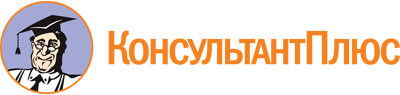 Постановление Правительства Кемеровской области - Кузбасса от 31.05.2021 N 287
(ред. от 23.03.2023)
"Об утверждении Порядка предоставления субсидий социально ориентированным некоммерческим организациям, не являющимся государственными учреждениями Кемеровской области - Кузбасса, для реализации мероприятий в сфере физической культуры и спорта"Документ предоставлен КонсультантПлюс

www.consultant.ru

Дата сохранения: 23.06.2023
 Список изменяющих документов(в ред. постановлений Правительства Кемеровской области - Кузбассаот 29.06.2022 N 410, от 27.01.2023 N 48, от 23.03.2023 N 169)Список изменяющих документов(в ред. постановлений Правительства Кемеровской области - Кузбассаот 29.06.2022 N 410, от 27.01.2023 N 48, от 23.03.2023 N 169)Общая информация об участнике конкурсного отбораОбщая информация об участнике конкурсного отбораСокращенное наименование участника конкурсного отбораОрганизационно-правовая формаДата регистрации (при создании до 01.07.2002)Дата внесения записи о создании в Единый государственный реестр юридических лиц (при создании после 01.07.2002)Основной государственный регистрационный номерКод по общероссийскому классификатору продукции (ОКПО)Код(ы) по общероссийскому классификатору внешнеэкономической деятельности (ОКВЭД)Индивидуальный номер налогоплательщика (ИНН)Код причины постановки на учет (КПП)Номер расчетного счетаНаименование банкаБанковский идентификационный код (БИК)Номер корреспондентского счетаАдрес (место нахождения) постоянно действующего органа некоммерческой организацииПочтовый адресТелефонСайт в информационно-телекоммуникационной сети "Интернет"Адрес электронной почтыНаименование должности руководителяФамилия, имя, отчество руководителяЧисленность работников, всегоЧисленность добровольцевЧисленность учредителей (участников, членов)Общая сумма денежных средств, полученных некоммерческой организацией в предыдущем году, из нихвзносы учредителей (участников, членов)гранты и пожертвования юридических лицпожертвования физических лицсредства, предоставленные из федерального бюджета, областного бюджета Кемеровской области - Кузбасса, местных бюджетовдоход от целевого капиталаСроки реализации программы (проекта)Основные цели и задачи программы (проекта)Общественно полезный эффект от реализации программы (проекта) (описание позитивных изменений, которые произойдут в результате реализации проекта)Целевая аудитория программы (проекта) (в том числе охват аудитории, человек)Общая сумма планируемых расходов на реализацию программы (проекта)Запрашиваемый размер субсидииОписание программы (проекта)Описание программы (проекта)Мероприятия (поквартально)Сроки (месяцы) проведения мероприятия в соответствующем кварталеОбъем финансовых средств, используемых на мероприятие за счет субсидии (рублей) в соответствующем кварталеN п/пНаименование статьиРасчет стоимости (с указанием объемных показателей)Запрашиваемая сумма, всего (рублей)ИтогоИтогоN п/пНаименование показателей оценкиНаименование показателей оценкиОценки в баллахОценки в баллахОценки в баллахОценки в баллахСредний балл по критерию (до десятых долей)122345671Соответствие приоритетным направлениям поддержки (оценивается соответствие целей, мероприятий проекта приоритетным направлениям для предоставления поддержки, наличие и реалистичность значений показателей результативности реализации проекта)Соответствие приоритетным направлениям поддержки (оценивается соответствие целей, мероприятий проекта приоритетным направлениям для предоставления поддержки, наличие и реалистичность значений показателей результативности реализации проекта)2Актуальность (оценивается вероятность и скорость наступления отрицательных последствий в случае отказа от реализации мероприятий проекта, масштаб негативных последствий, а также наличие или отсутствие государственных (муниципальных) мер для решения таких же или аналогичных проблем)Актуальность (оценивается вероятность и скорость наступления отрицательных последствий в случае отказа от реализации мероприятий проекта, масштаб негативных последствий, а также наличие или отсутствие государственных (муниципальных) мер для решения таких же или аналогичных проблем)3Социальная эффективность (улучшение состояния целевой группы, воздействие на другие социально значимые проблемы, наличие новых подходов и методов в решении заявленных проблем)Социальная эффективность (улучшение состояния целевой группы, воздействие на другие социально значимые проблемы, наличие новых подходов и методов в решении заявленных проблем)4Реалистичность (наличие собственных квалифицированных кадров, способность привлечь в необходимом объеме специалистов и добровольцев для реализации мероприятий проекта, наличие необходимых ресурсов, достаточность финансовых средств для реализации мероприятий и достижения целей проекта, а также наличие опыта выполнения в прошлом мероприятий, аналогичных по содержанию и объему заявляемым в проекте, представление информации об организации в информационно-телекоммуникационной сети "Интернет")Реалистичность (наличие собственных квалифицированных кадров, способность привлечь в необходимом объеме специалистов и добровольцев для реализации мероприятий проекта, наличие необходимых ресурсов, достаточность финансовых средств для реализации мероприятий и достижения целей проекта, а также наличие опыта выполнения в прошлом мероприятий, аналогичных по содержанию и объему заявляемым в проекте, представление информации об организации в информационно-телекоммуникационной сети "Интернет")5Обоснованность (соответствие запрашиваемых средств на поддержку целям и мероприятиям проекта, наличие необходимых обоснований, расчетов, логики и взаимоувязки предлагаемых мероприятий)Обоснованность (соответствие запрашиваемых средств на поддержку целям и мероприятиям проекта, наличие необходимых обоснований, расчетов, логики и взаимоувязки предлагаемых мероприятий)6Экономическая эффективность (соотношение затрат и полученных результатов (в случаях, когда такая оценка возможна), количество создаваемых рабочих мест, количество привлекаемых к реализации проекта добровольцев, объем предполагаемых поступлений на реализацию проекта из внебюджетных источников, включая денежные средства, иное имущество, возможности увеличения экономической активности целевых групп населения в результате реализации мероприятий)Экономическая эффективность (соотношение затрат и полученных результатов (в случаях, когда такая оценка возможна), количество создаваемых рабочих мест, количество привлекаемых к реализации проекта добровольцев, объем предполагаемых поступлений на реализацию проекта из внебюджетных источников, включая денежные средства, иное имущество, возможности увеличения экономической активности целевых групп населения в результате реализации мероприятий)Итоговый баллИтоговый баллМинистр физической культуры и спорта КузбассаМинистр физической культуры и спорта КузбассаМинистр физической культуры и спорта КузбассаМинистр физической культуры и спорта КузбассаМинистр физической культуры и спорта КузбассаМинистр физической культуры и спорта КузбассаМинистр физической культуры и спорта Кузбасса______________(подпись)__________________________________________(расшифровка подписи)__________________________________________(расшифровка подписи)__________________________________________(расшифровка подписи)__________________________________________(расшифровка подписи)__________________________________________(расшифровка подписи)__________________________________________(расшифровка подписи)